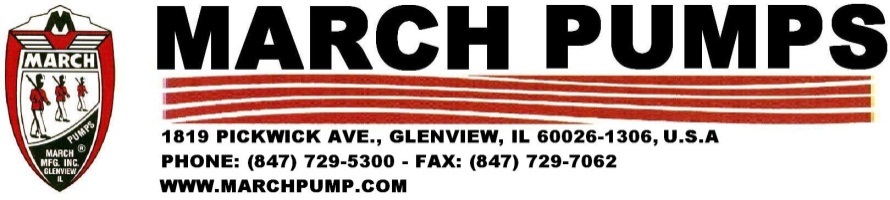 LIMITED WARRANTY: March pumps are guaranteed only against defects in workmanship and materials. March cannot warranty the application or the compatibility of the materials with the solution being pumped. If this worksheet is filled out in full detail and returned to March Mfg. Inc., March can then advise as to the suitability of the pump in a specific application. The warranty is still limited to our workmanship and materials. Liability in all events is limited to the purchase price paid or to replacing or repairing any pump which is defective due to our material and workmanship.Sold by: Pump User: Address:  City:  State:  Zip: Attention of:  Phone: Pump Model No.  Pump Serial No. 1 – CAPACITY REQUIRED  GPM, or  GPH @ ft. hd.2 – SUCTIONPipe I.D. Number of 90° elbows Horizontal length Flooded inlet                   Yes                      No Must be primed               Yes                      No Priming method Valves on inlet Max. pressure drop NPSH available at pumping temp. Supply tank capacity 3 – DISCHARGEPipe I.D. Vertical lift Horizontal length Pressure drop across filter Pressure drop across nozzle Open tank Is entire system pressurized?  PSIG4 – SOLUTION TO BE PUMPEDChemical composition Trade name % Concentration Ph Solids in suspension Liquid temp. range Specific gravity Viscosity @ liquid temp. 5 – DUTY CYCLEIntermittent  min. on  min. offContinuous Will pump operate against closed discharge? Yes Is it possible for the pump to run dry? Yes 6 – ELECTRICALVolts          Hz        Phase TEFC                    Exp. Proof 7 – Position of pumpHorizontal                        Vertical Inlet up                             Inlet down 8 – Ambient temp. around pump: 9 – Will pump be disassembled to fit system? Yes  No                                                                      10 – Will pump be flushed and drained when not in use?                               Yes                No11 – Will pump be serviced at any time? Yes  No12 – Altitude? 